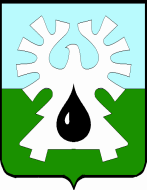 МУНИЦИПАЛЬНОЕ ОБРАЗОВАНИЕ ГОРОД УРАЙХАНТЫ-МАНСИЙСКИЙ АВТОНОМНЫЙ ОКРУГ - ЮГРАПРЕДСЕДАТЕЛЬ ДУМЫ ГОРОДА УРАЙПОСТАНОВЛЕНИЕ от 16 июня 2020 года                                                                                       № 5О форме ходатайства о намерении участвовать на безвозмезднойоснове в управлении некоммерческой организациейВ соответствии с частью 1 статьи 13.2.1. Закона ХМАО - Югры от 20.07.2007 № 113-оз «Об отдельных вопросах муниципальной службы в Ханты-Мансийском автономном округе – Югре»:1. Установить форму ходатайства о намерении участвовать на безвозмездной основе в управлении некоммерческой организацией (кроме участия в управлении политической партией, органом профессионального союза, в том числе выборным органом первичной профсоюзной организации, созданной в органе местного самоуправления, аппарате избирательной комиссии муниципального образования, участия в съезде (конференции) или общем собрании иной общественной организации, жилищного, жилищно-строительного, гаражного кооперативов, товарищества собственников недвижимости), предоставляемого представителю нанимателя (работодателю) муниципальными служащими, замещающими должности муниципальной службы в Думе города Урай и Контрольно-счётной палате города Урай, согласно приложению 1.2. Утвердить форму журнала регистрации ходатайств о намерении участвовать на безвозмездной основе в управлении некоммерческой организацией (кроме участия в управлении политической партией, органом профессионального союза, в том числе выборным органом первичной профсоюзной организации, созданной в органе местного самоуправления, аппарате избирательной комиссии муниципального образования, участия в съезде (конференции) или общем собрании иной общественной организации, жилищного, жилищно-строительного, гаражного кооперативов, товарищества собственников недвижимости), предоставляемых представителю нанимателя (работодателю) муниципальными служащими, замещающими должности муниципальной службы в Думе города Урай и Контрольно-счётной палате города Урай, согласно приложению 2.3. Опубликовать настоящее постановление в газете «Знамя». 4. Настоящее постановление вступает в силу после его официального опубликования (обнародования). Председатель Думыгорода Урай                                                               Г.П. АлександроваПриложение 1к постановлению председателя Думы города Урайот 16.06.2020 № 5_________________________________(наименование представителя _____________________________________нанимателя (работодателя), ФИО)_____________________________________(Ф.И.О., замещаемая должность _____________________________________ (муниципального служащего)Ходатайство о намерении участвовать на безвозмездной основе в управлении некоммерческой организацией (кроме участия в управлении политической партией, органом профессионального союза, в том числе выборным органом первичной профсоюзной организации, созданной в органе местного самоуправления, аппарате избирательной комиссии муниципального образования, участия в съезде (конференции) или общем собрании иной общественной организации, жилищного, жилищно-строительного, гаражного кооперативов, товарищества собственников недвижимости), предоставляемое представителю нанимателя (работодателю) муниципальными служащими, замещающими должности муниципальной службы в Думе города Урай и Контрольно-счётной палате города УрайВ соответствии с пунктом 3 части 1 статьи 14 Федерального закона от 2 марта 2007 года №25-ФЗ «О муниципальной службе в Российской Федерации», статьей 13.2.1 Закона Ханты-Мансийского автономного округа - Югры от 20.07.2007 № 113-оз "Об отдельных вопросах муниципальной службы в Ханты-Мансийском автономном округе - Югре", прошу разрешить мне участие на безвозмездной основе в управлении некоммерческой организацией _____________________________________________________________                                 (указать организационно-правовую форму и наименование некоммерческой организации, адрес) в качестве ____________________________________________________________________.При выполнении указанной работы обязуюсь соблюдать требования, предусмотренные Федеральными законами от 25.12.2008 N 273-ФЗ "О противодействии коррупции", от 02.03.2007 N 25-ФЗ "О муниципальной службе в Российской Федерации".«_____» ___________ 20_____ г. ______________________ ______________________	 (подпись) 	(расшифровка подписи)Приложение 2к постановлению председателя Думы города Урайот 16.06.2020 № 5Журнал регистрации ходатайств о намерении участвовать на безвозмездной основе в управлении некоммерческой организацией (кроме участия в управлении политической партией, органом профессионального союза, в том числе выборным органом первичной профсоюзной организации, созданной в органе местного самоуправления, аппарате избирательной комиссии муниципального образования, участия в съезде (конференции) или общем собрании иной общественной организации, жилищного, жилищно-строительного, гаражного кооперативов, товарищества собственников недвижимости), предоставляемых представителю нанимателя (работодателю) муниципальными служащими, замещающими должности муниципальной службы в Думе города Урай и Контрольно-счётной палате города Урай№№Ф.И.О. муниципального служащего, представившего ходатайствоДолжность муниципального служащего, представившего ходатайствоДата поступления ходатайства ответственному лицуНаименование организации, участие в управлении которой предполагаетсяФ.И.О.муниципальногослужащего, принявшего ходатайствоПодпись муниципального служащего, принявшего ходатайствоПодпись муниципального служащего в получении копии заявления      1             2            3            4             5     6             7             8